Croissants met rijsonderbreking 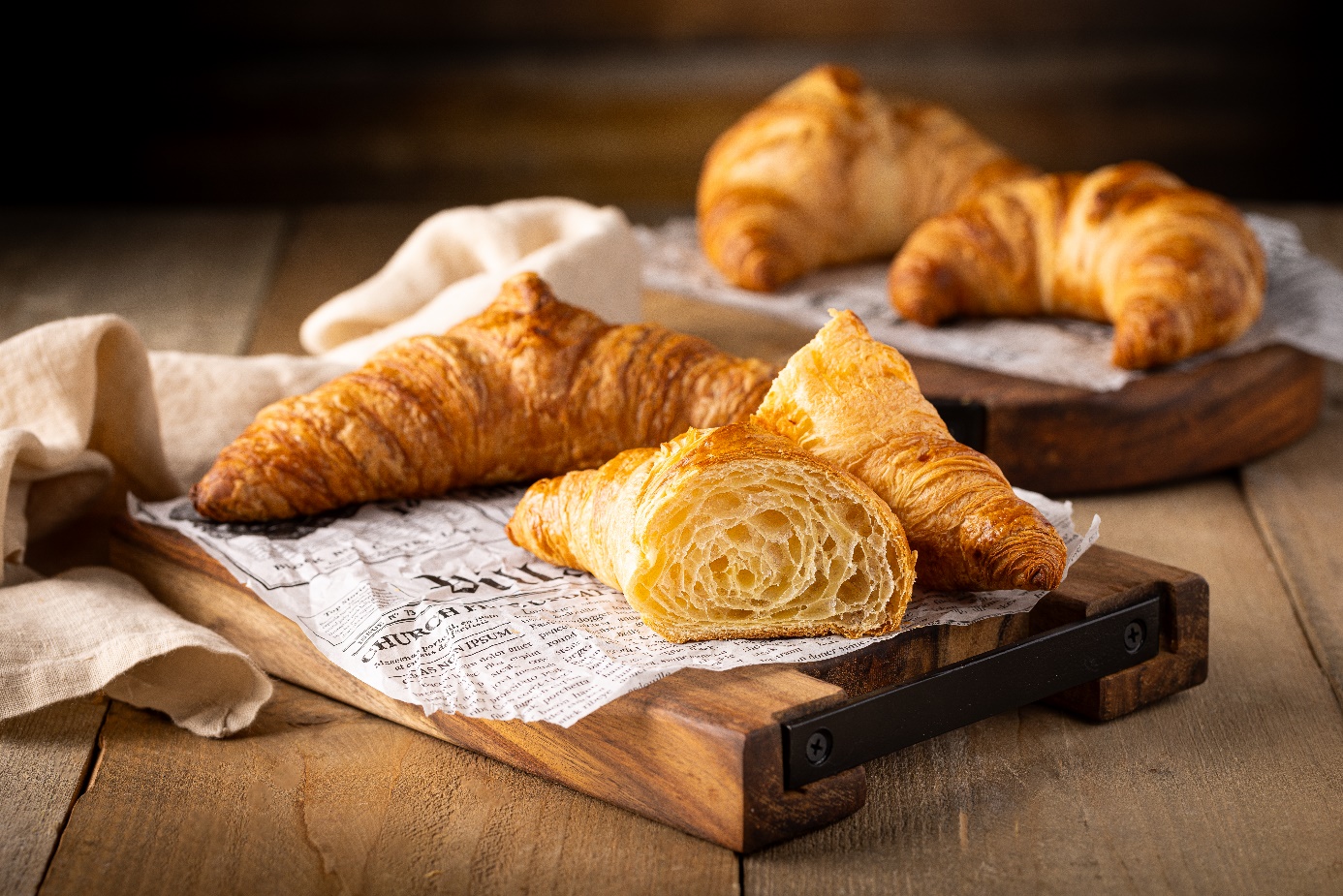 Dit recept is geschikt voor croissants met rijsonderbreking, op basis van ProSon Freeze en ProSon Luxe au Beurre. IngrediëntenlijstCroissantdeeg:Bloem	100 %	10.000 g
PROSON FREEZE 	3 %	300 g
Suiker	12 %	1.200 g
PROSON LUXE AU BEURRE 	5 %	500 g
Gist 	3%	300 g
Zout 	2%	200 g
Water (ongeveer)	50%	5.00 gDoor toeren: Toer boter / margarine		7.130 g Recept werkwijzeKneed alle grondstoffen af tot een net niet afgekneed deeg.Deegtemperatuur: ong. 20℃.Deegrust: ong. 10 minuten in koelkast of diepvries.Verwerken: Korstmargarine of boter invouwen. Twee halve Hollandse toeren of 3 halve Franse toeren. Tussen de toeren enige rust geven in de koelkast of vriezerModelleren: Uitrollen op ong. 2.5 mm. Snijd driehoeken (18x20x20 cm). Vervolgens oprollenInvriezen: Zo snel mogelijk na het vormen.Verwarmen: 
Via remrijskast: Het deeg de dag voor afbakken in de remrijskast zetten en hanteer het kleinbroodprogramma van de kast. 
Via de nulkast: Het deeg de dag voor het afbakken in de nulkast plaatsen. Deeg geleidelijk opwarmen. Let op uitdrogen.Bakken: ong. 20 minuten bij 225℃, met stoom.